Besluitenlijst college van 14 maart 2022Wonen en omgeving	60.	Afwijking voorwaarden omgevingsvergunning Poermagazijnstraat 1-3/Nieuwebrugstraat 38 (dossier 2021/111). Verdaagd.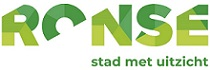 